РАБОЧАЯ ПРОГРАММА УЧЕБНОЙ ДИСЦИПЛИНЫМДК. 01.04 «Графический дизайн» 54.02.01 Дизайн (по отраслям)2020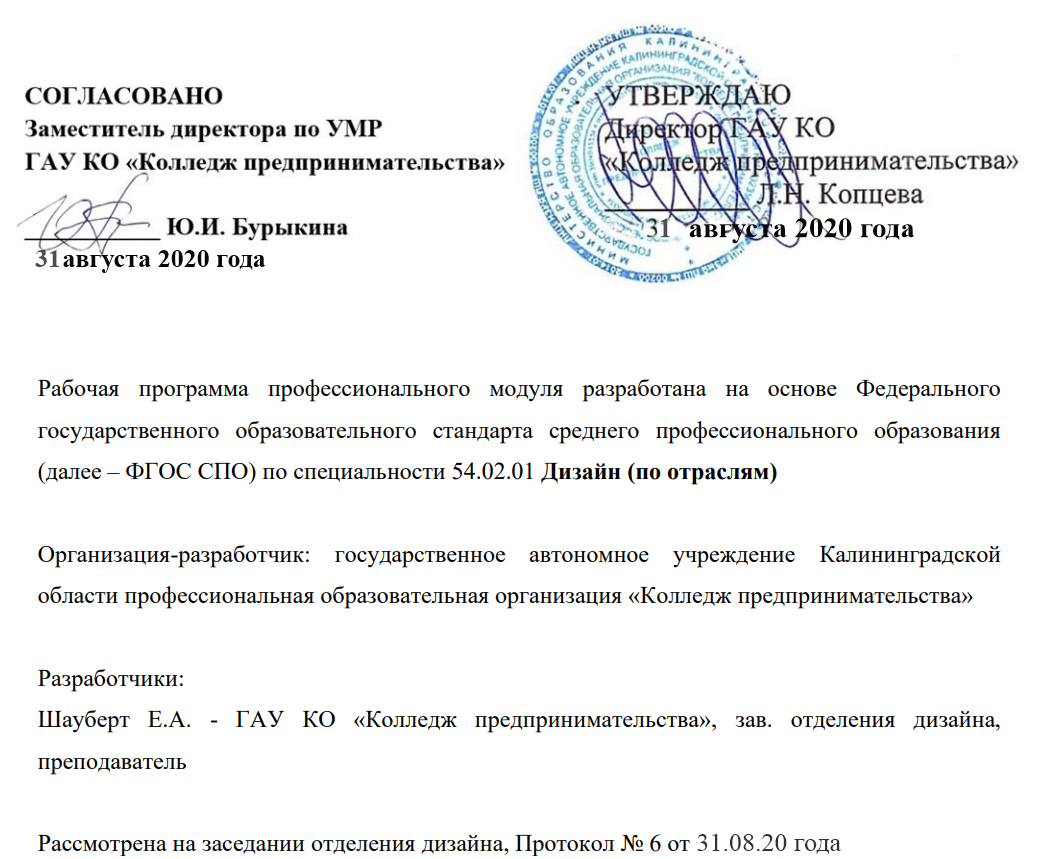 СОДЕРЖАНИЕПАСПОРТ РАБОЧЕЙ ПРОГРАММЫ УЧЕБНОЙ ДИСЦИПЛИНЫСТРУКТУРА И СОДЕРЖАНИЕ УЧЕБНОЙ ДИСЦИПЛИНЫУСЛОВИЯ РЕАЛИЗАЦИИ РАБОЧЕЙ ПРОГРАММЫ УЧЕБНОЙ ДИСЦИПЛИНЫКОНТРОЛЬ И ОЦЕНКА РЕЗУЛЬТАТОВ ОСВОЕНИЯ УЧЕБНОЙ ДИСЦИПЛИНЫ1. ПАСПОРТ ПРИМЕРНОЙ ПРОГРАММЫ УЧЕБНОЙ ДИСЦИПЛИНЫДизайн - проектирование (композиция, макетирование, современные концепции в искусстве)1.1. Область применения программыРабочая программа учебной дисциплины является частью основной профессиональной образовательной программы в соответствии с ФГОС по специальности СПО 54.02.01 Дизайн (по отраслям), состоящей в блоке ПМ.01- Разработка художественно-конструкторских (дизайнерских) проектов промышленной продукции, предметно-пространственных комплексов.Рабочая программа учебной дисциплины может быть использована в дополнительном  профессиональном образовании и профессиональной подготовке работников в следующих областях: в области дизайна, типографии, в промышленности, в культуре и искусстве.1.2. Место дисциплины в структуре основной профессиональной образовательной программы: общепрофессиональная дисциплина, входящая в профессиональный модуль ПМ.01.1.3. Цели и задачи дисциплины – требования к результатам освоения дисциплины:1.1.1. Перечень общих компетенций1.1.2. Перечень профессиональных компетенций 1.4. Рекомендуемое количество часов на освоение программы дисциплины:максимальной учебной нагрузки обучающегося 611 часов, в том числе:обязательной аудиторной учебной нагрузки обучающегося 407 часов;самостоятельной работы обучающегося  204 часа, практических 350 часов.2. СТРУКТУРА И ПРИМЕРНОЕ СОДЕРЖАНИЕ УЧЕБНОЙ ДИСЦИПЛИНЫ2.1. Объем учебной дисциплины и виды учебной работымаксимальной учебной нагрузки обучающегося  90 часа, в том числе:обязательной аудиторной учебной нагрузки обучающегося 60 часов;самостоятельной работы обучающегося 30 часов, практических 60 часов.2.2. Тематический план и содержание учебной дисциплины МДК. МДК. 01.04  «Графический дизайн»Для характеристики уровня освоения учебного материала используются следующие обозначения:1. – ознакомительный (узнавание ранее изученных объектов, свойств); 2. – репродуктивный (выполнение деятельности по образцу, инструкции или под руководством)3.– продуктивный (планирование и самостоятельное выполнение деятельности, решение проблемных задач)3. УСЛОВИЯ РЕАЛИЗАЦИИ ПРОГРАММЫ ДИСЦИПЛИНЫ3.1. Кабинет, оснащенный: рабочее место преподавателя: персональный компьютер – рабочее место с лицензионным программным обеспечением комплект оборудования для подключения к сети «Интернет»,проектор, электронная доска, лазерный принтер (МФУ), цветной, формата А3,аптечка первой медицинской помощи,огнетушитель углекислотный ОУ-1;рабочие места обучающихся: компьютер в сборе с монитором, компьютерная мышь, , компьютерный стол, стул, сетевой удлинитель, корзина для мусора, коврик для резки.Лаборатории художественно-конструкторского проектирования; мультимедийных технологий; графических работ и макетирования, оснащенные в соответствии с п. 6.2.1. Примерной программы по профессии.Учебно-производственная мастерская (печатных процессов), оснащенная в соответствии с п. 6.2.2. Примерной программы по профессии.3.2. Информационное обеспечение реализации программыДля реализации программы библиотечный фонд образовательной организации должен иметь печатные и/или электронные образовательные и информационные ресурсы, рекомендуемые для использования в образовательном процессе.Основные источники: 1. Бурлаков М.   CorelDraw 10.  Справочник. – С/Пб.: «Питер», 2017.2. Ф.Кобурн, П. Маккормик. «Эффективная работа с CorelDraw», «Питер»,Санкт-Петербург, 2018.3. Юрий Гурский, Галина Корабельникова.  «Эффективная работа с Photoshop. Трюки и эффекты», «Питер», Санкт-Петербург, 2018.4. Владимир Дунаев. «Самое главное о Photoshop», «Питер», Санкт-Петербург, 2018.5. Владимир Лесняк. «Графический дизайн (основы профессии)» , Index Market, 2016.6. Сомов Ю. «Художественное конструирование промышленных изделий», Москва, «Машиностроение», 2017.7. Гиббс Дженни «Настольная книга дизайнера интерьера», Москва, БММ АО, 2016 О. 8. Яцюк О. «Основы графического дизайна на базе компьютерных технологий», Санкт-Петербург, 2014.Баранова Л.А., Борикова Р.Л., Панкевич А.П. Основы черчения. – М.: 2016.Боголюбов С.К. Индивидуальные задания по курсу черчения. – М.: Высшая школа, 2019.Боголюбов С.К. Черчение: Учебник для средних специальных учебных заведений. 2-е изд., испр. – М.: Высшая школа, 2019. – 288 с.Бродский А.М. Начертательная геометрия. – М.: МАМИ, 2016.Воспуков В.К., Воробей П.М. Техническое черчение. Мн.: 2018.Ганенко А.П. Оформление текстовых и графических материалов при подготовке дипломных проектов, курсовых и письменных экзаменационных работ (требования ЕСКД): учебник для нач. проф. образования: учеб.пособие для студ. Сред. Проф. Образования. 4-е изд., стер. / А.П. Ганенко, М.И. Лапсарь. – М.: Издательский центр «Академия», 2017. – 336 с.Государственные стандарты Единой Системы Конструкторской Документации (ЕСКД). – 2010.Короев Ю.В. Черчение для строителей. –  М.: Высшая школа, 2017.Лагерь А.И. Инженерная графика. – М.: Высшая школа, 2018.Миронова Б.Г., Миронов Р.С. Инженерная графика. – М.: Высшая школа, 2019.Новочихина Л.И. Черчение. – Мн.: 2016.ИоханнесИттен. Искусство формы - © Издатель Д.Аронов, 2017Устин Виталий. Композиция в дизайне. Методические основы композиционно-художественного формообразования в дизайнерском творчестве.- Москва.АСТ.АстрельЧернышов О.В. Формальная композиция. Творческий практикум по основам дизайна.НьюаркК. Что такое графический дизайн.- 2019Стасюк Н.Г., Киселёва Т.Ю., Орлова И.Г. Основы архитектурной композиции- М. 2017Герасимов А.А., Коваленко В.И. Макетирование из бумаги и картона. Учебно-методическое пособие- Витебск 2018Белоусова О.А. Архитектурное моделирование. Методические указания.- Санкт-Петербург 2017Михайлов С., Кулеева Л. Основы дизайна- Казань «Новые знания»Отт Александр. Курс промышленного дизайна - Художественно-педагогическое издательство 2019Рунге В.Ф., Сеньковский В.В. Основы теории и методологии дизайна. Учебное пособие- М Брекалов В.Г., Терехова Н.Ю., Михеева М.М. Методическое указание по выполнению курсового проекта по дисциплине «Проектирование и моделирование промышленных изделий (Дизайн- проектирование)». МГТУ имени Н.Э. Баумана 2017Волкотруб И.Т. Основы конструкторско-художественного проектирования- КиевЕфимов А.В., Минервин Г.Б., Шимко В.Т.  Дизайн архитектурной средыТкачёв В.Н. Архитектурный дизайн. Функциональные и художественные основы проектирования. Москва «Архитектура-С» Дополнительные источники:Бегенау З.Г. Функция, форма, качество. Пер. с нем. – М.: Мир, 2017 – 167 с.Борисовский Г.Б. Эстетика и стандарт. – М.: Изд-во стандартов, 2-е изд., 1983. – 230 с.Гордон В.С., Семенцов-Огиевский М.А. Курс начертательной геометрии: Учеб. пособие / Под ред. Ю.Б. Иванова. 23-е изд., перераб. – М.: Наука. Гл. ред. Физ.-мат. Лит. , 2019 Вейль Г. Симметрия. – М.: Наука, 2018. – 191 с.Пугачев А.С. Надписи на чертежах чертежным шрифтом. – Л.: 2017Горячев А.Д., Эльясберг Е.Е. Методы наглядного изображения. Пособие для студентов. – М.: Просвещение, 2020. – 246 с.Митькин А.А., Перцева Т.М. Опыт экспериментального исследования восприятия несмысловых композиций. – Техническая эстетика, 2017, № 8, с. 4-6. Петрович Д. Теоретики пропорции. Пер. с сербохорватского. – М.: Стройиздат, 2016. – 193 с.Пузанов В.И. По поводу прогнозирования формы. – Техническая эстетика, 2019, № 3, с. 6. Сомов Г.Ю. Гармонизация формообразующих линий. – Техническая эстетика. 2017 № 12, с. 14-17. Сомов Г.Ю. Организация фигур в предмете. – Техническая эстетика, 2017. № 7, с. 13-17.Интернет – ресурсы:www/novate.ruДизайн. Профессиональные сайты по дизайн-проектированию, каталоги продукции промышленного дизайна, журналы.4. КОНТРОЛЬ И ОЦЕНКА РЕЗУЛЬТАТОВ ОСВОЕНИЯ ДИСЦИПЛИНЫ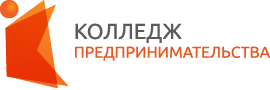 государственное автономное учреждение  Калининградской области профессиональная  образовательная организация «Колледж предпринимательства»КодНаименование общих компетенцийОК 1.Понимать сущность и социальную значимость своей будущей профессии, проявлять к ней устойчивый интересОК 2.Организовывать собственную деятельность, выбирать типовые методы и способы выполнения профессиональных задач, оценивать их эффективность и качество.ОК3.Принимать решения в стандартных и нестандартных ситуациях и нести за них ответственность.ОК4.Осуществлять поиск и использование информации, необходимой для эффективного выполнения профессиональных задач, профессионального и личностного развитияОК5Использовать информационно-коммуникационные технологии в профессиональной деятельности.ОК6.Работать в коллективе, эффективно общаться с коллегами, руководством, потребителями.ОК7.Брать на себя ответственность за работу членов команды (подчиненных), за результат выполнения заданийОК8.Самостоятельно определять задачи профессионального и личностного развития, заниматься самообразованием, осознанно планировать повышение квалификации.ОК9.Ориентироваться в условиях частой смены технологий в профессиональной деятельности.КодНаименование видов деятельности и профессиональных компетенцийПК 1.1.Проводить предпроектный анализ для разработки дизайн-проектов.ПК 1.2.Осуществлять процесс дизайнерского проектирования с учетом современных тенденций в области дизайна.ПК 1.3Производить расчеты технико-экономического обоснования предлагаемого проекта.ПК 1.4.Разрабатывать колористическое решение дизайн-проекта.ПК 1.5Выполнять эскизы с использованием различных графических средств и приемов.Вид учебной работыОбъем часовМаксимальная учебная нагрузка (всего)90Обязательная аудиторная учебная нагрузка (всего) 60в том числе:     практические занятия60Самостоятельная работа обучающегося (всего)30Итоговая аттестация в форме дифференцированного зачета22Наименование разделов и темСодержание учебного материала, лабораторные и практические работы, самостоятельная работа обучающихсяСодержание учебного материала, лабораторные и практические работы, самостоятельная работа обучающихсяОбъем часовУровень освоения12234Тема I.Вводные занятия.Содержание учебного материалаСодержание учебного материала81, 2Тема I.Вводные занятия.1Введение. Общие сведения о содержании учебной дисциплины.Цели, задачи учебной дисциплины21, 2Тема I.Вводные занятия.2Связь учебной дисциплины  с другими дисциплинами профессиональной образовательной программы по осваиваемой специальности21, 2Тема I.Вводные занятия.3Правила техники безопасности.21, 2Тема I.Вводные занятия.4Организация хранения информации в компьютере.Работа с приложениями, документами, папками, ярлыками. Клавиатура.21, 2Тема I.Вводные занятия.Самостоятельная работа обучающихсяСамостоятельная работа обучающихся101, 2Тема I.Вводные занятия.Расширенное изучение рассмотренных на занятиях вопросов, сбор дополнительного материала по темам раздела.Расширенное изучение рассмотренных на занятиях вопросов, сбор дополнительного материала по темам раздела.101, 2Тема II.Работа в программе CorelDrawТема 1. Знакомство с программой CorelDrawТема 2. Изучение приёмов работы с CorelDrawТема 3. Творческая работа попрограмме CorelDrawСодержание учебного материалаСодержание учебного материала201, 2,3Тема II.Работа в программе CorelDrawТема 1. Знакомство с программой CorelDrawТема 2. Изучение приёмов работы с CorelDrawТема 3. Творческая работа попрограмме CorelDraw1Знакомство с программой и её интерфейс.Ознакомление с палитрой инструментов21, 2,3Тема II.Работа в программе CorelDrawТема 1. Знакомство с программой CorelDrawТема 2. Изучение приёмов работы с CorelDrawТема 3. Творческая работа попрограмме CorelDraw2Рисунок простых форм. Выделение  и удаление объектов. Масштабирование 21, 2,3Тема II.Работа в программе CorelDrawТема 1. Знакомство с программой CorelDrawТема 2. Изучение приёмов работы с CorelDrawТема 3. Творческая работа попрограмме CorelDraw3Копирование, изменение размера, перемещение, поворот, наклон, зеркальное отображение объекта.1, 2,3Тема II.Работа в программе CorelDrawТема 1. Знакомство с программой CorelDrawТема 2. Изучение приёмов работы с CorelDrawТема 3. Творческая работа попрограмме CorelDraw4Задание размеров, расположение, заливка, контур объекта. Заливка, группировка, выравнивание и распределение объектов. Комбайн, объединение объектов.21, 2,3Тема II.Работа в программе CorelDrawТема 1. Знакомство с программой CorelDrawТема 2. Изучение приёмов работы с CorelDrawТема 3. Творческая работа попрограмме CorelDraw5Пересечение и исключение.Дублирование, клонирование, копирование, вставка объектов21, 2,3Тема II.Работа в программе CorelDrawТема 1. Знакомство с программой CorelDrawТема 2. Изучение приёмов работы с CorelDrawТема 3. Творческая работа попрограмме CorelDraw6Работа с текстом. Обычный и художественный текст. Форматирование шрифта Размещение простого текста в связанных рамках.Вписывание текста в произвольный контур. 21, 2,3Тема II.Работа в программе CorelDrawТема 1. Знакомство с программой CorelDrawТема 2. Изучение приёмов работы с CorelDrawТема 3. Творческая работа попрограмме CorelDraw7Художественный текст, размещение на новой текстовой дорожке и вдоль замкнутой траектории. Форматирование художественного текста21, 2,3Тема II.Работа в программе CorelDrawТема 1. Знакомство с программой CorelDrawТема 2. Изучение приёмов работы с CorelDrawТема 3. Творческая работа попрограмме CorelDraw8Работа с объектом. Форма. Общие сведения об узлах, работа с ними. Редактирование формы эллипса и многоугольников.1, 2,3Тема II.Работа в программе CorelDrawТема 1. Знакомство с программой CorelDrawТема 2. Изучение приёмов работы с CorelDrawТема 3. Творческая работа попрограмме CorelDraw9Эффекты. Оболочка, деформация, перспектива. Объём. Перетекание. Контур, прозрачность.21, 2,3Тема II.Работа в программе CorelDrawТема 1. Знакомство с программой CorelDrawТема 2. Изучение приёмов работы с CorelDrawТема 3. Творческая работа попрограмме CorelDraw10Тень. Фигурная обрезка. Рисование линий. Кривая, кривая Безье, перо, размерные линии, выноски.               21, 2,3Тема II.Работа в программе CorelDrawТема 1. Знакомство с программой CorelDrawТема 2. Изучение приёмов работы с CorelDrawТема 3. Творческая работа попрограмме CorelDrawСамостоятельная работа обучающихсяСамостоятельная работа обучающихся101, 2,3Тема II.Работа в программе CorelDrawТема 1. Знакомство с программой CorelDrawТема 2. Изучение приёмов работы с CorelDrawТема 3. Творческая работа попрограмме CorelDrawПодбор дополнительной текстовой и иллюстративной информации по темам раздела.Подбор дополнительной текстовой и иллюстративной информации по темам раздела.101, 2,3Тема II.Работа в программе CorelDrawТема 1. Знакомство с программой CorelDrawТема 2. Изучение приёмов работы с CorelDrawТема 3. Творческая работа попрограмме CorelDrawСбор текстовой и иллюстративной информации по выбранным (пяти) дизайнерским стилям.Дополнительное углубленное изучение и подбор информации по темам раздела.Сбор текстовой и иллюстративной информации по выбранным (пяти) дизайнерским стилям.Дополнительное углубленное изучение и подбор информации по темам раздела.101, 2,3Тема III.Работа в программе AdobePhotoShopТема 1. Знакомство с программой AdobePhotoShopТема 2. Изучение приёмов работы с AdobePhotoShopТема 3. Творческая работа по программе AdobePhotoShop.Содержание учебного материалаСодержание учебного материала301, 2, 3Тема III.Работа в программе AdobePhotoShopТема 1. Знакомство с программой AdobePhotoShopТема 2. Изучение приёмов работы с AdobePhotoShopТема 3. Творческая работа по программе AdobePhotoShop.1Главное меню программы. Палитра инструментов. 21, 2, 3Тема III.Работа в программе AdobePhotoShopТема 1. Знакомство с программой AdobePhotoShopТема 2. Изучение приёмов работы с AdobePhotoShopТема 3. Творческая работа по программе AdobePhotoShop.2Инструменты выделения, перемещения и обрезки Основные палитры программы. 21, 2, 3Тема III.Работа в программе AdobePhotoShopТема 1. Знакомство с программой AdobePhotoShopТема 2. Изучение приёмов работы с AdobePhotoShopТема 3. Творческая работа по программе AdobePhotoShop.3Ознакомление с палитрой инструментов. Инструменты рисования и ретуширования21, 2, 3Тема III.Работа в программе AdobePhotoShopТема 1. Знакомство с программой AdobePhotoShopТема 2. Изучение приёмов работы с AdobePhotoShopТема 3. Творческая работа по программе AdobePhotoShop.4Инструменты заливки. Инструменты коррекции. 21, 2, 3Тема III.Работа в программе AdobePhotoShopТема 1. Знакомство с программой AdobePhotoShopТема 2. Изучение приёмов работы с AdobePhotoShopТема 3. Творческая работа по программе AdobePhotoShop.5Измерительные инструменты, инструменты управления просмотром, выбора цвета и режима работы. Инструменты ввода текста и работы с текстом. 21, 2, 3Тема III.Работа в программе AdobePhotoShopТема 1. Знакомство с программой AdobePhotoShopТема 2. Изучение приёмов работы с AdobePhotoShopТема 3. Творческая работа по программе AdobePhotoShop.6Контуры и фигуры. Палитра Paths.21, 2, 3Тема III.Работа в программе AdobePhotoShopТема 1. Знакомство с программой AdobePhotoShopТема 2. Изучение приёмов работы с AdobePhotoShopТема 3. Творческая работа по программе AdobePhotoShop.7Работа с каналами и масками. Палитра Channels21, 2, 3Тема III.Работа в программе AdobePhotoShopТема 1. Знакомство с программой AdobePhotoShopТема 2. Изучение приёмов работы с AdobePhotoShopТема 3. Творческая работа по программе AdobePhotoShop.8Дополнительные каналы. Работа со слоями. 21, 2, 3Тема III.Работа в программе AdobePhotoShopТема 1. Знакомство с программой AdobePhotoShopТема 2. Изучение приёмов работы с AdobePhotoShopТема 3. Творческая работа по программе AdobePhotoShop.9Палитра Layers. Стили и эффекты21, 2, 3Тема III.Работа в программе AdobePhotoShopТема 1. Знакомство с программой AdobePhotoShopТема 2. Изучение приёмов работы с AdobePhotoShopТема 3. Творческая работа по программе AdobePhotoShop.10Палитра BrushPresets. Параметры палитры кистей. 21, 2, 3Тема III.Работа в программе AdobePhotoShopТема 1. Знакомство с программой AdobePhotoShopТема 2. Изучение приёмов работы с AdobePhotoShopТема 3. Творческая работа по программе AdobePhotoShop.11Редактирование изображений. Фильтры, их разновидности и применение21, 2, 3Тема III.Работа в программе AdobePhotoShopТема 1. Знакомство с программой AdobePhotoShopТема 2. Изучение приёмов работы с AdobePhotoShopТема 3. Творческая работа по программе AdobePhotoShop.12Обработка  фотографий. Ретуширование. Раскрашивание контурного изображения21, 2, 3Тема III.Работа в программе AdobePhotoShopТема 1. Знакомство с программой AdobePhotoShopТема 2. Изучение приёмов работы с AdobePhotoShopТема 3. Творческая работа по программе AdobePhotoShop.13Раскрашивание черно-белой фотографии. Слияние фотографий21, 2, 3Тема III.Работа в программе AdobePhotoShopТема 1. Знакомство с программой AdobePhotoShopТема 2. Изучение приёмов работы с AdobePhotoShopТема 3. Творческая работа по программе AdobePhotoShop.14Фотомонтаж. (Перенос части изображения в другое окружение). Изменение цвета глаз на фотографии человека. 21, 2, 3Тема III.Работа в программе AdobePhotoShopТема 1. Знакомство с программой AdobePhotoShopТема 2. Изучение приёмов работы с AdobePhotoShopТема 3. Творческая работа по программе AdobePhotoShop.15                                                      Имитация природных явлений. Текстовые эффекты. Создание рамок. Имитация объема.21, 2, 3Тема III.Работа в программе AdobePhotoShopТема 1. Знакомство с программой AdobePhotoShopТема 2. Изучение приёмов работы с AdobePhotoShopТема 3. Творческая работа по программе AdobePhotoShop.Самостоятельная работа обучающихсяСамостоятельная работа обучающихся101, 2, 3Тема III.Работа в программе AdobePhotoShopТема 1. Знакомство с программой AdobePhotoShopТема 2. Изучение приёмов работы с AdobePhotoShopТема 3. Творческая работа по программе AdobePhotoShop.Систематизация предварительно собранного информационного материала по выбранным стилям.Систематизация предварительно собранного информационного материала по выбранным стилям.101, 2, 3Дифференцированный зачетДифференцированный зачетДифференцированный зачет2Всего (аудиторной нагрузки)Всего (аудиторной нагрузки)Всего (аудиторной нагрузки)60Результаты обучения(освоенные умения, усвоенные знания)Формы и методы контроля и оценки результатов обучения Умения: Четко ориентироваться во вкусовых предпочтениях практические занятияВнятно пояснять свою позицию графического прочтения в решении тех или иных композиционных задач практические занятияУстановить взаимосвязи между литературным и художественно-графическим языками воплощения определѐнной формы (книги, буклета и т.д.) практические занятияработать с ПК и его периферийным оборудованиемпрактические занятияприменять теоретические и графические знания курса в самостоятельных графических, практических и творческих работах практические занятияприменять в профессиональной деятельности приемы графического построения и оформлениячертежейпрактические занятияпользоваться операционной средой Windowsпрактические занятияработать в векторном графическом редакторе  CorelDRAW (создавать рисунки, чертежи, макеты полиграфической продукциипрактические занятияработать в растровом графическом редакторе  Рhotoshop (осуществлять обработку цифровых изображений)практические занятияЗнания:Инструменты, материалы и технологии графических работ практические занятияОсновные приемы работы с графической формой практические занятияОсновы формирования образа теми средствами, которые изучил практические занятияпринцип работы основных устройств ПК (состав системного блока, устройств  ввода и вывода и т.д.);практические занятияпрограммный принцип работы компьютера)практические занятияпринцип дискретного (цифрового) представления информации, в том числе графической;практические занятия, принцип работы в информационном пространстве Windows, работы с файлами и папкамипрактические занятияграфический пользовательский интерфейспрактические занятияназначение и возможности векторного графического редактора CorelDRAWпрактические занятияназначение и возможности растрового графического редактора Рhotoshopпрактические занятия